体育教研室顺利完成2018年下半年学生体质健康测试工作为落实教育部2018年《国家学生体质健康标准》测试及上报工作，切实加强学生体质健康水平监测，体育教研室于2018年12月3日至21日工作日下午17：00至19：00三周时间对我校2018级学生进行了体质健康测试。本次测试，有1600余名学生参与，测试项目包括：身高、体重、肺活量、立定跳远、坐位体前屈、引体向上（男）、1分钟仰卧起坐（女）、50米、800米（女）、1000米（男），从学生身体形态、机能、素质三方面全面评定学生的体质健康水平。为了确保测试工作安全、有序进行，体育教研室多次召开体质健康测试专题研讨会，讨论并制定了我校《国家学生体质健康标准》测试方案、保障方案，并利用体育课对学生进行了宣传动员、安全教育和课堂训练等工作。 本次测试，体育教师加班加点、不言辛劳，出色地完成了所承担的测试任务；测试过程中，学生不畏寒冷，积极参与，体现了良好的精神面貌。本次测试得以顺利完成，得益于我校多部门密切配合、共同协作。体育教研室将适时专门召开研讨会，及时总结经验、发现不足，确保今后我校学生体质健康测试工作更上一个新台阶。                                        体育教研室供稿                                        2018年12月23日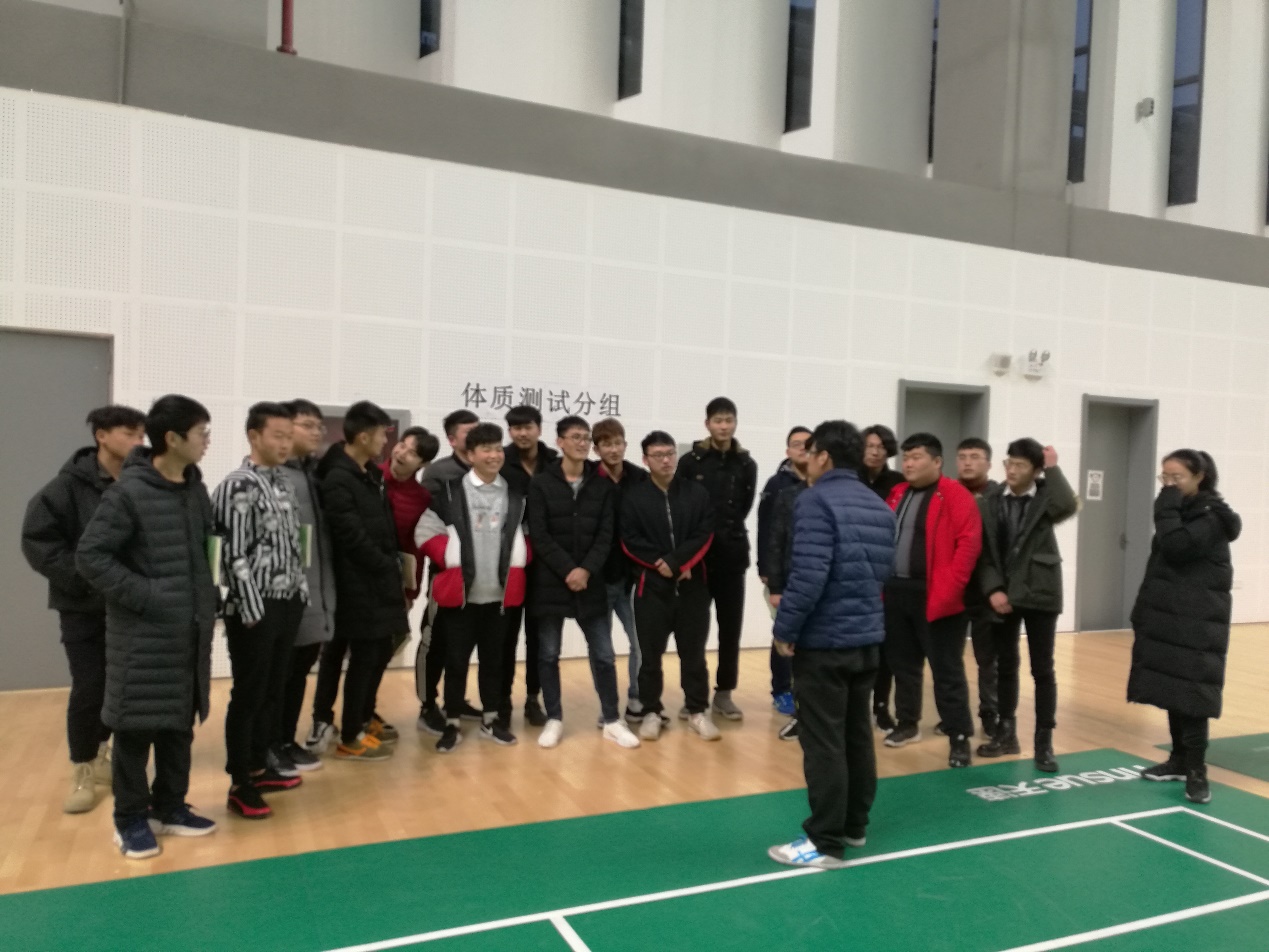 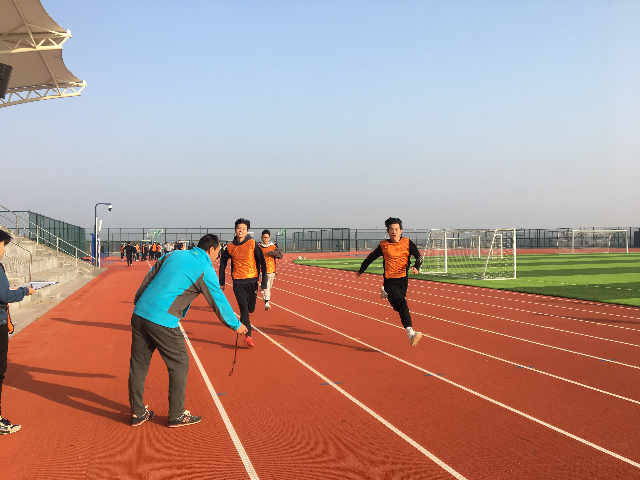 